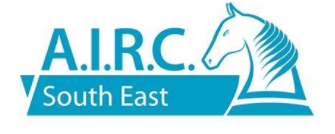 Dressage League Rules 202213th of February – Ballycanew RC at Barnadown20th of February – Coolelane RC at Boley Equestrian27th of February – Waterford RC at Stonehaven Equestrian6th of March – Nuenna RC at Nuenna Farm Equestrian13th of March – Horetown RC at Wexford Equestrian20th of March – Carne RC at Barnadown (Final)Rules: Entry fee €18 We will hold 6 legs (5 plus the final) Each Sunday will be a competition in its own rightTo be eligible for league members must complete at 4 competitions (including the final) to qualify for league prizes. The best 4 scores will count. The final will be a competition in its own right.  Only those qualified will be awarded league points on the day. Competition dress (horse and rider) at final. Smart casual at all other legs. Plaiting only mandatory on Final. League points to be awarded as follows: 1st (10 points), 2nd(9 points),  3rd (8 points), 4t (7 points), 5th (6 points), 6th (5 points).  Competing…. 1 point (if no other points gained). In the event of equality of points the person with the higher score on the day of the final is deemed to be the winner.Prizes will not be awarded at any individual leg. Proportion of Rosettes to be awarded (the exact proportion will be clarified by head office in new rules)Region will provide Prizes & Rosettes for league final and perpetual shields.  (the exact proportion will be clarified by head office in new rules)Types of Classes to be held – Normal classes (RC P1, P2, P3, N, E, M)  & Open Classes. Clubs may add walk trot or additional classes on the day but will not be in the league. Type Award - 5 over All Type awards – Veteran (17yrs and older) / COB / TB / Coloured / Draught. There is only one entry allowed per horse rider combination. E.g. If you have a coloured Cob, you may either enter the Coloured OR the Cob Type.  Qualification required (same as league) and members to put a note on their entry on each day to confirm ‘Type’ (this can be added onto It’s Plan sailing entries) (one per horse/rider combination) – Best league total for type to receive prize in Final only. All Flyers must include the below wording of classes. As this has been signed off by AIRC, it is not necessary to send a copy of your flyer to Head Office for approval once the wording is included. However, all clubs must submit the Event Notification and it must be posts on the AIRC webpage prior to advertisement. Flyers should be shared by all clubs to their members. All results should be forwarded using the results template to Sarah Jane Doyle at sjderformancecoach@gmail.com Hosting Club:Please provide Dressage judges & Call up Stewards with Tack Sheet for RC Dressage To avoid delays on final results please post provisional results in Real Time on Facebook and include the time posted. This will allow for normal results queries to be addressed and resolved on the day.Suggestion to hosting clubs to consider 2 dressage judges if possible, depending on entries (or one judge with prior agreement and adjustment to fee)Dressage Tests for the League Only. P1 - AIRC Prelim 2 2020P2 - AIRC Prelim 7 2020P3 - AIRC Prelim 13 2020N - AIRC Novice 21 2020E - AIRC Elementary 48 2020M - AIRC Medium 62 2021All are 20 x 40m testsFinal: P1 -  AIRC Prelim 4 2020P2 - AIRC Prelim 6 2020P3 - AIRC Prelim 12 2020N - AIRC Novice 23 2020E - DI Elementary 50 2013M - DI Medium 62 2015Again all 20 x 40m testsShow Schedule:Please see schedule of mandatory classes below. The tests listed are the Leg tests. These should be adjusted on your flyers for the Final. Classes may run in any order you deem fit. Please ensure to use the below wording on your flyers. Non mandatory classes should you wish to hold are Practice tests (the final tests) and walk trot. No. Class Name TestGrades Included 1RC P1 AIRC Prelim 2 2020RC P1 2RC P1 Open AIRC Prelim 2 2020Open to RC P1 and above 3RC P2 AIRC Prelim 7 2020RC P2 & RC P14RC P2 Open AIRC Prelim 7 2020Open to any RC 2 and above 5RC P3AIRC Prelim 13 2020RC P3 & RC P26RC P3 Open AIRC Prelim 13 2020Open to RC P3 and above 7RC NAIRC Novice 21 2020RC N & RC P38RC N Open AIRC Novice 21 2020Open to RC N and above 9RC EAIRC Elementary 48 2020RC E & RC N10RC E Open AIRC Elementary 48 2020Open to RC E and above  11RC MAIRC Medium 62 2021RC M & RC E12Young Horse AIRC Prelim 2 2020RC P3 & Above - 4 & 5 Year old Horses only